EĞİTİM ÖĞRETİM YILI YEŞİLYURT Fatma AliyeİMKB Mesleki ve Teknik Anadolu Lisesi9. SINIFLAR   KİMYA   DERSİ1. DÖNEM 1.YAZILI SORULARIADI  ve SOYADI :………………………………………………                                                              SINIFI:   …………………..   NO:…………………… A.)Aşağıdaki soruları Yanlış(Y) / Doğru (D) olarak yanıtlayınız? ( Her soru 2x5= 10 puan)(    D    ) Bakir ya da kurşun gibi metallere sari renk kazandırılmasıyla altının gerçekte elde edilemeyeceği fikrini Türk-İslam bilgini İbn-i Sina	 ileri sürmüştür.(    D   ) Element terimini ilk kez Platon	 kullanmiştir (    D  ) Rönesans Dönemi’nde kireç, tuz ruhu ve sülfürik asit gibi maddeler, kendinden daha basit mad- delere dönüşmediği düşünülerek	 element olarak tanımlanmıştır.(    D   ) Aristo’ya göre dört ana element; hava,su, ateş ve topraktir.(    Y  ) Simyacilar değersiz metalleri altina dönüştürecek ve insana ölümsüzlük sağlayacak sanal bir madde olan Felsefe Taşı  eldesine yönelik bir hayalle yola çikmamişlardir.B.) Aşağıdaki boşlukları doldurunuz?( Her soru 2x5= 10 puan)Bugün anladiğimiz anlamda kimya biliminin …Lavoisier………	 ile başladiği kabul edil-mektedir.Petrol ya da doğal gazdan tamamen ya da kismen türetilen kimyasal maddeler ile ilgilenen sanayi dali …Petrokimya…………..dir.Gübre olarak en çok  kullanilan maddel; ……Azot………..elementi bakimindan zengindir.Çeşitli bitkilerin kökleri, yapraklari, çiçekleri ya da tohumlari kullanilarak çeşitli hastaliklarin tedavisinde kullanilan …ilaç…..	 hazirlanmaktadir.Süsleme ya da koruyucu amaçlarla çeşitli yüzeylere uygulanan renk verici kimyasal maddelere…boya……..denirC) Aşağıda verilen bileşiklerin adlarınakarşılık gelen harfleri noktalı alanlara yazınız? (Her eşleştirme 2x5=10 puan)b	 1. NaCl	a. Hidroklorik asita	 2. HCl	b. Sodyum klorüre	 3. H2SO4	c. Kalsiyum oksitd	 4. HNO3	d. Nitrik asit c	 5. CaO	e. Sülfürik asitD.) Aşağıdaki çoktan seçmeli soruları cevaplayınız? (Her soru 10x7=70 puan)1. Aristo’ya göre aşağıdakilerden hangisi element değildir? A) Toprak            B) Hava	C) Su	D) Eter	E) Ateş2. Simya ile ilgili aşağıdaki ifadelerden hangisi yanlıştır? A)     Kuramsal temelleri yoktur.B)     Sınama yanılma yolu ile bazı alaşımlar elde edilmiştir. C)     Sistematik bir bilgi birikimi yoktur.D)    Değersiz metallerden altın elde etme amacı güdülmüştür.E)     Bilim olarak kabul edilebilir.3. Aşağıdaki bilginlerden hangisi tıbbi kimya ile uğraşmıştır?A) Ebu Bekir El-Razi         B) Cabir Bin Hayyan	C) Georg Ernst StahlD) Antoine Laurent Lavoisier	E) Kraliçe Kleopatra4. Canlıların yapısında gerçekleşen kimyasal olayları inceleyen kimya disiplini aşağıdakilerden hangisidir?A) İnorganik kimya   B) Elektrokimya      C) Analitik kimya       D) Biyokimya   E) Organik kimya5. Aşağıdakilerden hangisi bir element sembolü değildir?A) Ca               B) CO	C) N	D) O	E) Co6. Sistematik adı hidrojen klorür olan bileşiğin yaygın kullanılan adı aşağıdakilerden hangisidir?A) Sud kostik      B) Kezzap	C) Tuz ruhu	D) Hidroklorik asit        E) Amonyak7. LPG tüpünün kullanıldığı bir ortamda üzerinde aşağıdaki işaretlerden hangisi olan bir madde bulundurulmamalıdır?A)	                     B)	                               C)	                           D)                      E)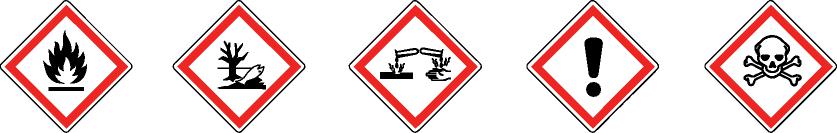 Sure : 40 dakikaHer soru puan değeri karşısına yazılmıstır					